     ARCHDIOCESE OF DURBAN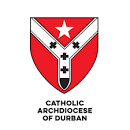    ST MICHAEL’S CATHOLIC PARISH, REDHILL        STEWARDSHIP COMMITMENT FORM                                  JANUARY 2023 – DECEMBER 2023     ARCHDIOCESE OF DURBAN   ST MICHAEL’S CATHOLIC PARISH, REDHILL        STEWARDSHIP COMMITMENT FORM                                  JANUARY 2023 – DECEMBER 2023CONFIDENTIALStewardship Number    ______________Give and it will be given to you, good measure, pressed down, shaken together, running over will be put into your lap.  For the measure you give will be the measure you get back.  Luke 6:38Give and it will be given to you, good measure, pressed down, shaken together, running over will be put into your lap.  For the measure you give will be the measure you get back.  Luke 6:38SURNAME     MR/MRS/MSNAMEADDRESSADDRESSADDRESSPHONE NUMBERCELL NUMBER    EMAIL ADDRESSI / We pledge a commitment of R________________________ to help support and sustain our Parish.I / We pledge a commitment of R________________________ to help support and sustain our Parish.TICK THE RELEVANT BOX√STOP ORDEREFTMONTHLY ENVELOPES----------------------------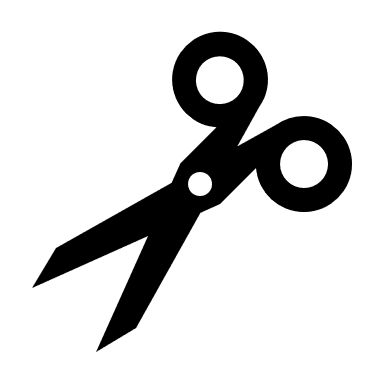 -----------------------------------------------------------------BANKING DETAILSFIRST NATIONAL BANK, SMITH STREETACCOUNT NAMEST MICHAEL’S CATHOLIC PARISHACCOUNT NUMBER50844573466CLEARING CODE221426